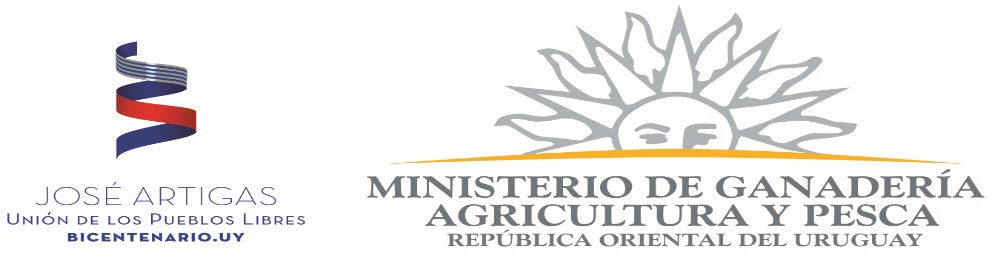 DIRECCION GENERAL DE SERVICIOS GANADEROSLlamado a Solicitud de información Nº 5273INC. 07 - UE.005Llamado a Solicitud de información Nº 5273OBJETO3 (tres) Protectores Auditivos para trabajo, modelo: 3M H6 95db (se adjunta modelo)La mercadería deberá ser entregada en  Oficina DGSG en Trinidad – Carlos M. Ramírez 526.Las ofertas deben adjuntar información técnica y fotos del artículo.Tiempo de entrega: Inmediata a coordinar con la Dra. Aldana Balserini.Por consultas Técnicas Dra. Aldana Balserini Tel. 2220 4000 int 151105 Mail. abalserini@mgap.gub.uy